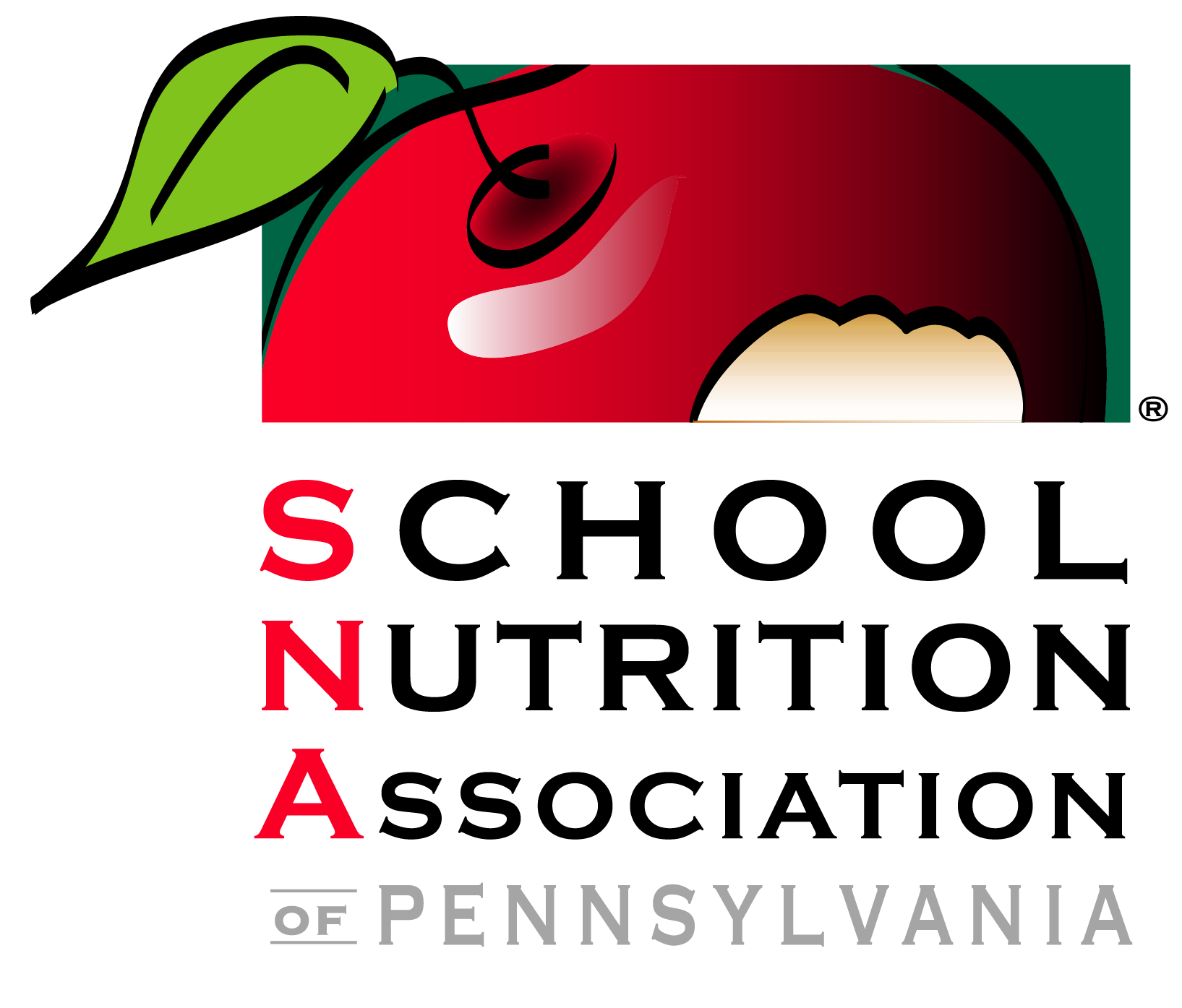 School Nutrition AssociationOf Pennsylvania2018-2019   Board of Directors ReportSubmitted by:  Melissa Harding	Board Position: Past PresidentBoard Meeting Date: 2/7/2019News to Share Since Our Last Board Meeting:New or Big Ideas: (Brief description of exciting new ideas you are hearing about from state leaders, SNA members, allied organizations, industry partners, etc.)Submitted a proposal to present on Breakfast Beyond the Cafeteria for ASBO’s annual conference in October. Contacted Cool Beans Cold Brew coffee (recommended by Gina and Gerry) to offer a la carte at high school. Company came out and gave free samples to all our students and it was a big hit. With the buzz from the government shutdown, should SNA consider an item for a future LAC to address the 3 month operating expense regulation we need to follow? If the government would shut down again and funding be cut or put on hold, it would make sense for schools to have a bigger fund balance (if we could save enough of one) for us to be able to continue operating our programs. Chapter Meetings: Chapter 7-December 4th Holiday MeetingOther Meetings Attended: (Brief description of meetings with other organizations, committee meetings, national or regional meetings, etc.)PASBO Conference- November 14-15, 2018Breakfast Task Force Committee- MonthlyLenorco Buying Group- January 11, 2019